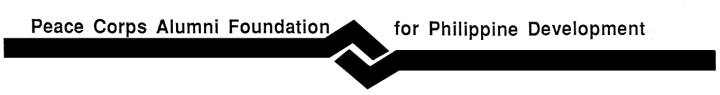 NPCA Member Group Financial StatementFrom: January 1, 2013 to December 31, 2013*We made a special appeal in the wake of Typhoon Haiyan/Yolanda, which struck the Philippines on November 8, 2013, and dispersed relief funds to several alumni scholars.INCOME:Opening balance$28,031Dues (Dues are not charged)-Donations – Scholarships$ 69,637Donations – Typhoon Relief*$2,640Events – 30th Anniversary Reception $2,246Merchandise sales -Other (interest)$ 199TOTAL REVENUE$ 74,721$74,721EXPENSES:Combined United States & PhilippinesPrimary Mission     Scholarships and other Student Aid     Typhoon Relief*     Administrative Expenses (US & Philippines)$ 43,632$2,130$1,817Newsletter$ 4,474Other Mailings and Postage$ 1,660Affiliation Fee$ 90Events $1,166TOTAL EXPENSES$54,967$ 54,967Closing Balance (opening balance plus total revenues less total expenses)$ 47,785(reserve fund)